Задание №1. Ответьте на вопросы Тестирование1. ЭЛЕМЕНТ, ПРИНАДЛЕЖАЩИЙ КРОВЕНОСНОМУ МИКРОЦИРКУЛЯТОРНОМУ РУСЛУ - ЭТО: 1) вены; 2) артерии; 3) артериолы; 4) артерио-венозный анастомоз; 2. НА ВНУТРЕННЕЙ ПОВЕРХНОСТИ ПРАВОГО ПРЕДСЕРДИЯ НАХОДЯТСЯ: 1) сосочковые мышцы; 2) гребенчатые мышцы; 3) мясистые трабекулы; 4) сухожильные хорды; 3. ОТВЕРСТИЕ, ИМЕЮЩЕЕСЯ В СТЕНКЕ ПРАВОГО ПРЕДСЕРДИЯ -ЭТО: 1) отверстие аорты; 2) отверстие легочного ствола; 3) отверстие венечного синуса; 4) отверстия легочных вен; 4. ОТВЕРСТИЕ, ИМЕЮЩЕЕСЯ В СТЕНКЕ ЛЕВОГО ЖЕЛУДОЧКА - ЭТО: 1) отверстие венечного синуса; 2) отверстия легочных вен; 3) отверстие аорты; 4) отверстие легочного ствола; 5. СЛОЙ СТЕНКИ СЕРДЦА НАЗЫВАЕТСЯ: 1) апоневроз; 2) подслизистая основа; 3) слизистая оболочка; 4) эндокард; 6. КЛАПАН, ЗАКРЫВАЮЩИЙ ПРАВОЕ ПРЕДСЕРДНО-ЖЕЛУДОЧКОВОЕ ОТВЕРСТИЕ СЕРДЦА: 1) аортальный; 2) митральный; 3) трехстворчатый; 4) двустворчатый; 7. ВЕРХУШКА СЕРДЦА У ВЗРОСЛОГО ЧЕЛОВЕКА ПРОЕЦИРУЕТСЯ НА ПЕРЕДНЮЮ ГРУДНУЮ СТЕНКУ НА УРОВНЕ: 1) хряща IV-го левого ребра; 2) левого IV-го ребра, 6-7 см от грудины; 3) левого V-го ребра, 1,5 см кнутри от среднеключичной линии; 4) левого V-го ребра по средне-ключичной линии; 8. ВЕНЕЧНЫЕ АРТЕРИИ СЕРДЦА НАЧИНАЮТСЯ: 1) от дуги аорты; 2) от легочного ствола; 3) от левого желудочка; 4) от луковицы аорты; 9. ВЕТВЬ ДУГИ АОРТЫ НАЗЫВАЕТСЯ: 1) левая подключичная артерия; 2) правая подключичная артерия; 3) правая общая сонная артерия; 4) правая наружная сонная артерия; 10. ВЕТВИ ГРУДНОЙ ЧАСТИ АОРТЫ - ЭТО: 1) передние межреберные артерии; 2) задние межреберные артерии; 3) внутренние грудные артерии; 4) нижние диафрагмальные артерии; Закончите определение понятия1.Микроциркуляторное русло - это _______________________________________________________________2.Распределение артериальных стволов в органах и тканях имеет закономерности: артерии распределяются от основного ствола____________________________________________железы внутренней секреции _______________________________________________________ в полостях тела имеются __________________________________________________________в органах артериальные сосуды делятся______________________________________________3. Особенностью кровоснабжения сердца является _________________________________________________4.Стенка сердца представлена слоями_____________________________________________________________                                                     5. Особенности строения миокарда предсердий ____________________________________________________     6.Особенности строение миокарда желудочков_____________________________________________________7.Топография верхушки сердца _________________________________________________________________8.Топография основания сердца _________________________________________________________________9.Особенности гемодинамике в малом круге кровообращения  _______________________________________10.Перикард – это_____________________________________________________________________________Задание №2. Нарисуйте схемы: 1. кровоснабжения сердца с указанием конкретных областей для каждой артериальной ветви;2. венозного оттока от сердца (всех трех систем)Задание №3. На предложенной схеме изобразить и подписать места проекции клапанов на переднюю грудную стенку и места их выслушивания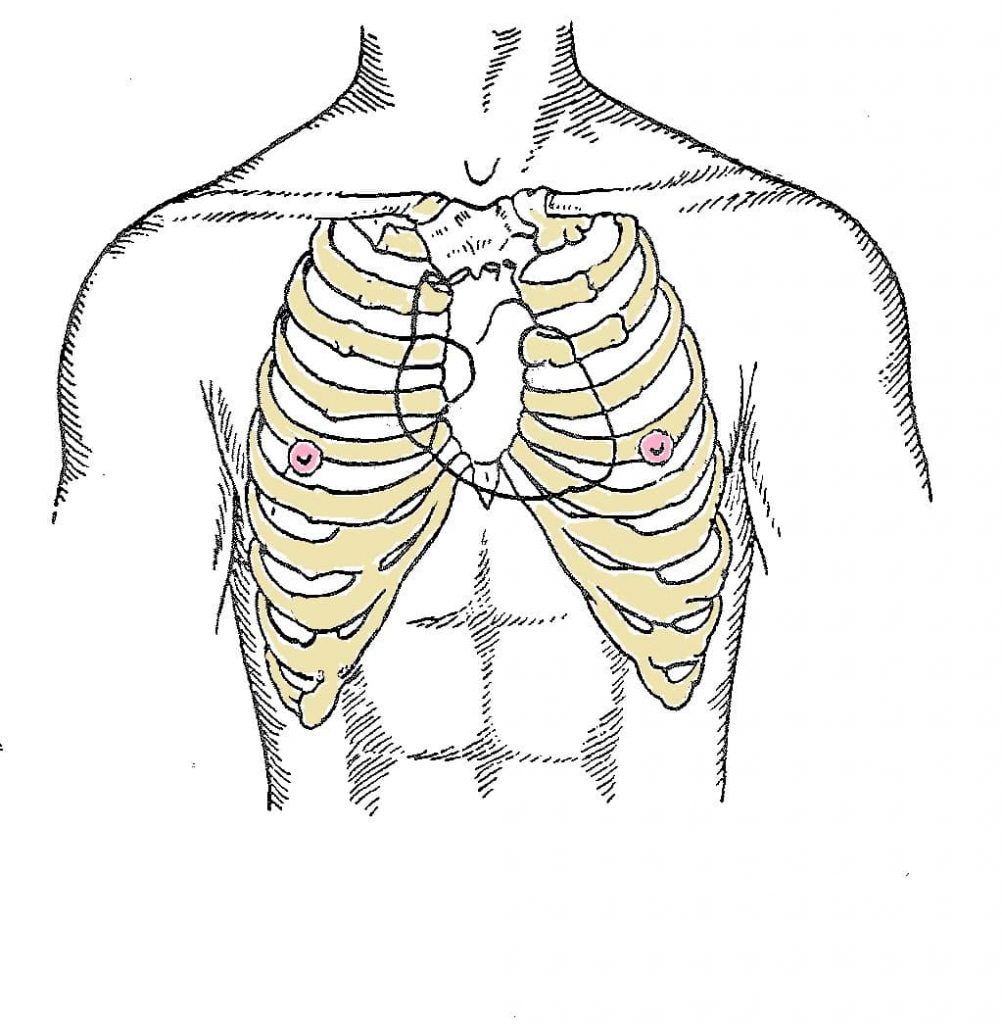 Задание №4. Составьте подробную граф-логическую структуру ветвей аорты (восходящего отдела, дуги, грудной части нисходящего отдела)